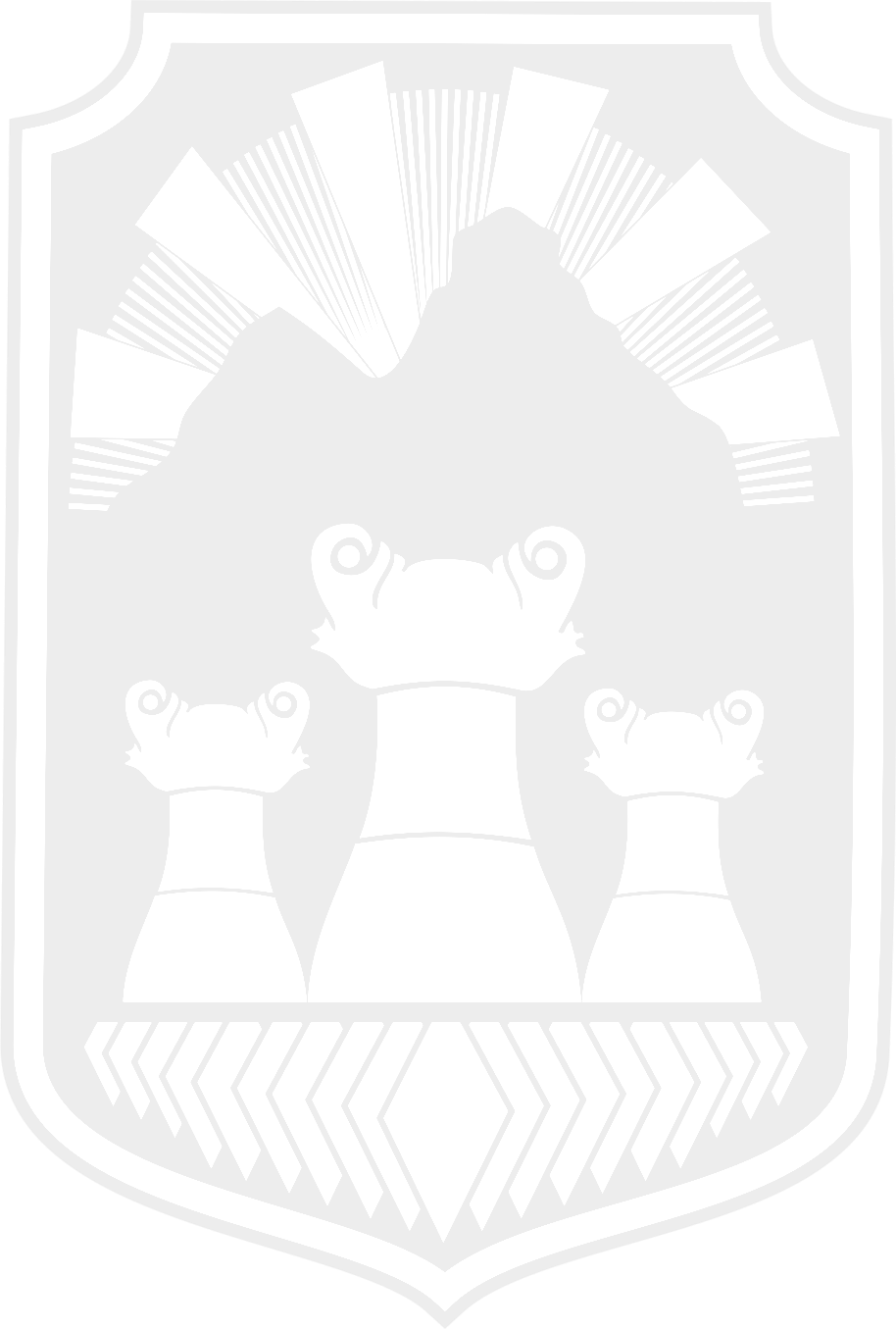 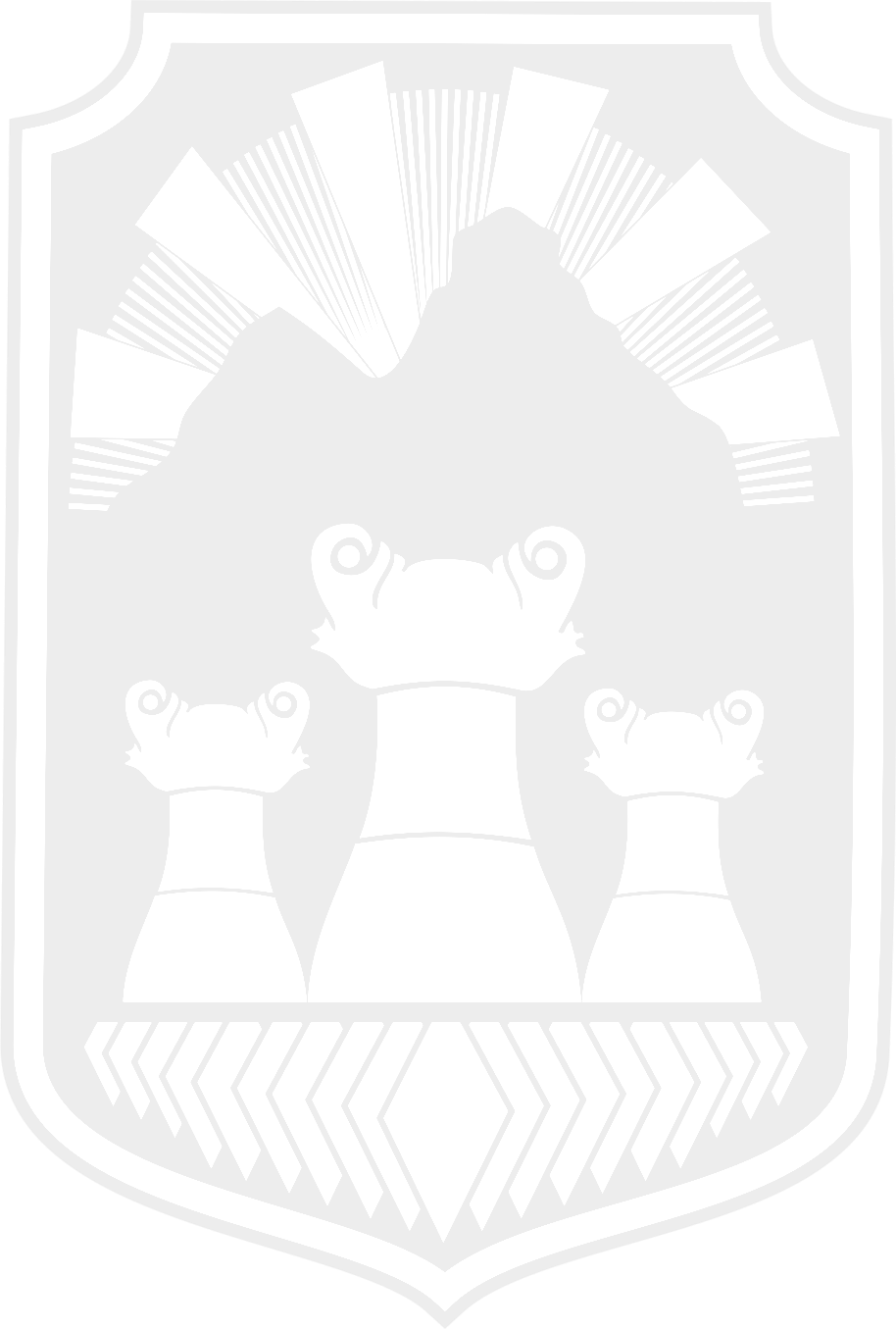 (декември 2024)ОБ-ДРН-02СодржинаЗАКОНСКА РАМКАИнспекцискиот надзор се врши во согласност со законските прописи и другите правни акти како што се:Закон	за	инспекциски	надзор	(„Сл.весник	на	РМ“ бр.50/10,161/10,157/11,165/11,147/13,163/13);Закон за општа управна постапка („Сл.весник на РМ“ бр.38/05, 110/08 и 51/11);Закон за прекршоци(„Сл.весникнаРМ“бр.62/06);Закон за постапување по преставки и предлози(„Сл.весникнаРМ“ бр.82/08 и 56/09)Закон за локална самоуправа(„Сл.весникнаРМ“бр.5/02и38/08);Закон за административни службеници(„Сл.весникнаРМ“бр.27/2014)-	Закон за градење (,,Сл.весник на РМ,, бр.130/09,124/10,18/11,36/11, 54/11,13/12,144/12,25/13,79/13,137/13,163/13,27/14,28/14,42/14,115/14)Законзапревозвопатниотсообраќај(„Сл.весникнаРМ“бр.68/04,127/06, 114/09, 83/10 ,140/10 , 53/11,6/12, 23/13, 120/13, 163/13, 187/13,42/14);Закон зa просторно и урбанистичко планирање(,,Сл.весникнаРМ,, бр.51/05,137/07,91/09, 124/10, 18/11 и 53/11);Закон за животнасредина(Сл.весникнаРМ53/05,81/05,24/07,124/10,51/11,123/12,93/13,42/14,44/15,129/15, 39/16,42/16)Закон за заштита од бучава(Сл.весникнаРМ79/07,124/10,47/11)Закон за управување со отпад(Сл.весник на РМ “ бр.68/04,бр.71/04, бр.107/07, бр.102/08, бр.134/08, бр.09/11г. бр.123/212г и бр.163/13 , 42/14, 51/15, 156/15 i 192/15 )Закон за управување со пакување и отпад од пакување(„Сл.весник на РМ“ бр.161/09г, бр.17/11г, бр.47/11г, бр.136/11г и бр.6/12, 39/12 бр.163/13 година )Закон за управување со отпадни батерии и акумулатори („Сл.весник на РМ“ бр.бр.140/10., бр.47/11, 148/11, 39/12 и бр.163/13 година)Закон за управување со електрична и електронска опрема(„Сл.весник на РМ“ бр.6/12 и бр.163/13 година)Закон за квалитет на амбиенталниот воздух(Сл.весникнаРМ67/24, 92/07, 35/10 , 47/11,100/12 и 163/13)Закон за водите(Сл.весникнаРМбр.87/08,бр.6/09,бр.161/09, бр.83/10, бр.51/11,бр.44/212 , бр.23/13и бр.163/13 )Закон за комунални дејности(Сл.весникнаРМ95/12и163/13)Закон	за	јавна	чистота	(Сл.весник	на	РМ	130/10,	23/11, 53/11,80/12,163/13)Одлука за Комунален ред и мерки за нејзино спроведување (Сл. гласник 5/98)Одлука за одржување на јавна чистота во Општина Прилеп(Сл.гласник 12/08)Закон за снабдување со вода за пиење и одведување на урбани отпадни води (68/05, 28/06,199/05, 103/08, 54/11, 163/13)Закон за гробишта и погребални услуги (Сл.весник на РМ 86/08, 156/10, 53/11,163/13)-	Закон за домување (Сл. весник на РМ 99/09, 57/10, 246/09, 14/10, 36/11, 54/11)Закон за данок на имот(Сл.весник наРМ61/04,92/07)Закон за комунални такси(Сл.весник наРМ61/04,64/05,92/07)Закон за такса за привремен престој(Сл.весник наРМ19/96,26/02, 51/03)Закон за основно образование(Сл.Весник на РСМбр.161од05.08.2019)Закон за средно образование(Сл.весник наРМ бр.71/2006,117/2008,148/2009,17/2011,137/2013,41/2014,145/2015)Закон за наставници и стручни соработници во основните и средните   училишта(Сл.весник на РСМ бр.161 од 05.08.2019)      -Закон за вработени во јавен сектор(Сл.весникнаРМ бр.27/14,199/14,27/16,35/18,198/18)-Закон за стручно образование и обука(Сл.весникнаР.Мбр.71/2006,117/2008,17/2011,24/2013,137/2013,41/2014,145/2015)​-Закон за просветна инспекција(„СлужбенвесникнаРепубликаМакедонија“,бр.52/05,81/2008,148/2009,57/2010,51/2011,24/2013,137/2013, 164/2013, 41/2014, 33/2015, 145/2015, 30/2016 и 64/18)Закон за инспекциски надзор(„Сл.весникнаРМ“бр.50/10,………120/18, 2019 )Закон за постапување по преставки и предлози („Сл.весникнаРМ“ бр.82/08 ,56/09, ……………….193/15,2019 )Закон за државни службеници(„Сл.весник наРМ“бр.54/00,112/00, 34/01, 103/01,43/02,98/02,17/03,40/03,85,03,17/04,69/04,81/05,108/05,61/06,31/07,161/08,6/09,114/09,35/10,76/10…	2013год, 11/2018);Цели на фазата(период на кој се однесува)ЦЕЛИ И НАЧЕЛА НА ДЕЛУВАЊЕ НА ИнспекторатотИнспекторот го врши инспекцискиот надзор со цел остварување и заштита на јавниот интерес, како и интересот на физичките и правните лица кога тоа е во согласност со јавниот интерес;Инспекторот во вршењето на инспекцискиот надзор обезбедува еднаква, законита, непристрасна и објективна примена на законите и другите прописи;Навремено, економично, и ефикасно остварување на правата и интересите на граѓаните и другите учесници во управната постапка во решавањето на управните работи;Постапување во пропишаните рокови во првостепената и второстепената постапка, како и во роковите определени со судските органи;Инспекторот е самостоен при вршење на инспекцискиот надзор и одлучувањето за дејствијата кои треба да се превземат при вршење нанадзорот, како и за мерките кои ќе бидат изречени по извршениот надзор;При вршење на инспекцискиот надзор, доколку постојат недостатоци, инспекторот ги превзема само оние инспекциски мерки согласно со закон, кои се неопходни за отстранување на утврденитенедостатоциприизвршениотнадзор,приштоосебено се внимава да не се попречува ефикасното функционирање на субјектот на надзорот;Навремено вклучување на заинтересираните странки во постапката заради заштита на нивните права и интереси;Обезбедување на докази по службена должност заради водење на управната постапка;При определување на инспекциските мерки и рокот за отстранување на утврдените недостатоци, инспекторот се води од тежината на недостатокот, штетните последици предизвикани кон јавниот интересилиинтересотнатретилица,како и времето кое е потребно субјектот на надзорот да ги отстрани утврдените недостатоци;При вршење на инспекцискиот надзор инспекторот првенствено врши превентивна функција, а изрекува инспекциски мерки и санкции тогаш кога со превентивната функција не може да се обезбеди целта на надзорот.Основно начело е да се делува превентивно, со цел целосно отстранување на недостатоците односно прекршоците.Временска рамкаРазвојни активности за (2024)	Раководител на Сектор Инспекторат	Блаже ДимескиРед.Бр.АктивностимесецимесецимесецимесецимесецимесецимесецимесецимесецимесецимесецимесециРед.Бр.АктивностиIIIIIIIVVVIVIIVIIIIXXXIXII1.Записници(ред.конт.вон.)5187767281825969727566452.Решенија2226272623212419232323193.Заклучоци0001121110004.Жалби////////////5.Други преписки3248777787446.Терен2958596567475958575743367.Срушувањапппппппппппппппппппппппп8.Прекршочнипостапки/11122//13/19.Порамнувања/21232/112/110.Покана платен налог1///////////11.Извештаи/планови9121315202141616171815Логичка матрица– Фаза на имлеметацијаОд 01.01.2023–31.12.2023Логичка матрица– Фаза на имлеметацијаОд 01.01.2023–31.12.2023Логичка матрица– Фаза на имлеметацијаОд 01.01.2023–31.12.2023Општа цел: Спроведување на Законските прописи со превентивно делување и отстранување на недостатоцитеОпшта цел: Спроведување на Законските прописи со превентивно делување и отстранување на недостатоцитеОпшта цел: Спроведување на Законските прописи со превентивно делување и отстранување на недостатоцитеПроектна цел: Инспекциски надзор во законски рамкиПроектна цел: Инспекциски надзор во законски рамкиПроектна цел: Инспекциски надзор во законски рамкиРезултатИндикаториПретпоставки/РизициРезултат 1:Спречување на градба без одобрениеРабота на теренГраѓани и Градежни фирми кои го прекршуваат законотРезултат 2:Регулиран превоз на патнициСледење на состојбата на теренПревозници без потребна документацијаРезултат 3:Почист град и населени местаСледење на состојбата на теренНесовесни граѓани и правни лицаРезултат 4:Поздрава животна срединаКонтрола на правни и физички лица_/_Резултат 5:Собирање на данок во законски рамкиРабота со правнилица_/_Резултат 6:Квалитетно образование со почитување на законите и законските прописиСледење на воспитно образовниот процес во училиштата,со зајакнување на квалитетот на работата на училиштатаПрекршување на законАктивности2021202120212021ОдговоренКоментари12341.Област Градежна ИнспекцијаИнспекциски надзор на градби,одобренија за град.Надзор на проектантски фирми,градежни фирмиххххххххГрадежни инспектори2.	Област Сообраќајна ИнспекцијаИнспекциски надзор на авто такси превозИнспекциски надзор на посебен линиски превозххххххххСообраќаен инспектор3.Област Комунална ИнспекцијаИнспекциски надзор на користење на јавна површина,Закон за комунални дејностиИнспекциски надзор по Закон за:јавна чистота,за домување,за гробишта,за снабд.со водах хх хх хх хКомунален инспектори Комунални редари4.Област Инспекција за животна срединаНадзор на Б-интегрирани еколошки дозволиНадзор по Закон за:животна средина,отпад,бучава,воздух,водих хх хх хх хИнспектор за животна средина5.Област Даночна ИнспекцијаНадзор на утврдување и наплата на даноците на имот по Закон за данок на имотУтврдување и преиспитување на даночниот долг по Закон за ком.такси и привремен престојх хх хх хх хДаночен инспектор6.Област Просветна ИнспекцијаИнспекциски надзор над работата на ООУ-Закон за основно образованиеИнспекциски надзор над работата на СОУ-Закон за средно образованиех хх хх хх хПросветен инспектор